Радиус-вектор материальной точки изменяется со временем по закону , м, где  – радиус-вектор движения точки,   – направляющие векторы декартовой системы координат. Найдите зависимость от времени векторов скорости и ускорения и вычислите их величину через 2 с после начала движения.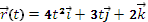 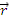 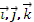 Дано:  ,   Найти: ,, , Решение:Ответ: , Нужно расписать решение подробно!